АКТ О ПРОВЕДЕНИИ ОБЩЕСТВЕННОГО МОНИТОРИНГАСоставили настоящий акт по результатам мониторинга В результате общественного мониторинга выявлены следующие недостаткиПодписи лиц, участвовавших в общественном мониторинге:_______________________ / Радзинская Л.В._______________________ / Лаврухин И.А.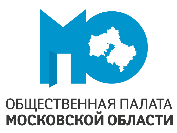 ОБЩЕСТВЕННЫЙ КОНТРОЛЬМалое и среднее предпринимательство и поддержка индивидуальной предпринимательской инициативы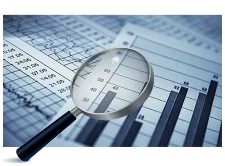 Название общественной палаты муниципального образованияОбщественная палата го ДомодедовоЧлены группы общественного мониторинга1. Радзинская Л.В.Члены группы общественного мониторинга2. Лаврухин И.А.Члены группы общественного мониторингаДоступа субъектов МСП к финансовой поддержкеУсловий для бизнесаПопуляризации предпринимательстваАкселерации субъектов МСПРазвития инвестиционной деятельности Целевые объекты общественного мониторингаПоказатели общественного мониторингаЧто выявлено?Общественный мониторинг доступа субъектов малого и среднего предпринима-тельства к финансовой поддержкеНаличие проблемных норм в действующем порядке получения крестьянскими и фермерскими хозяйствами грантов «Агростартап»Не выявленоОбщественный мониторинг доступа субъектов малого и среднего предпринима-тельства к финансовой поддержкеНаличие проблемных норм в действующем порядке предоставления государственной поддержкиНе выявленоОбщественный мониторинг условий для бизнесаВозможности снижения административной нагрузки на малые и средние предприятияУменьшение количества отчетности.Общественный мониторинг условий для бизнесаВозможности для расширения имущественной поддержки субъектов МСПЕсть. Увеличение объемов финансовой поддержки.Общественный мониторинг условий для бизнесаНаличие неблагоприятных условий осуществления деятельности для самозанятых гражданНе выявленоОбщественный мониторинг условий для бизнесаНаличие проблемных норм в действующем порядке осуществления адресной поддержки МСП Не выявленоОбщественный мониторинг условий для бизнесаНаличие проблемных норм в действующем порядке предоставления субсидий социально ориентированным субъектам МСПНе выявленоОбщественный мониторинг популяризации предпринимательстваНаличие проблемных норм в действующем порядке создания новых субъектов МСПНе выявленоОбщественный мониторинг популяризации предпринимательстваКоличество субъектов МСП и самозанятых граждан, получивших поддержку в 2019 году На 23.12.2019 в соответствии с предоставленной информациейИнформационная поддержка оказана 403 субъектам малого и среднего предпринимательства и гражданам, желающим открыть собственное дело.На базе ГКУ МО Домодедовский центр занятости населения с начала 2019 года проведено 8 заседаний комиссии, 8 безработных граждан открыли собственное дело, получив помощь в регистрации своей фирмы и субсидию на открытие в размере 96000 рублей каждый.Общественный мониторинг акселерации субъектов малого и среднего предпринимательстваСубъекты МСП, выведенные на экспорт при поддержке Фонда внешнеэкономической деятельности Московской областиНе выявленыОбщественный мониторинг акселерации субъектов малого и среднего предпринимательстваНаличие и проблематика методик и экспертного сообщества для ускорения развития субъектов МСПНе понятна постановка вопросаОбщественный мониторинг развития инвестиционной деятельностиНаличие информации на официальных сайтах администраций муниципальных образований по инвестиционным инструментам (выпуску ценных бумаг)Не обнаруженаОбщественный мониторинг развития инвестиционной деятельностиНаличие проблемных зон для привлечения инвестиций на территорию муниципального образования (какие и где?)Не выявлено